	CURRICULUM VITAEFirst Name of Application CV No 1621542Whatsapp Mobile: +971504753686 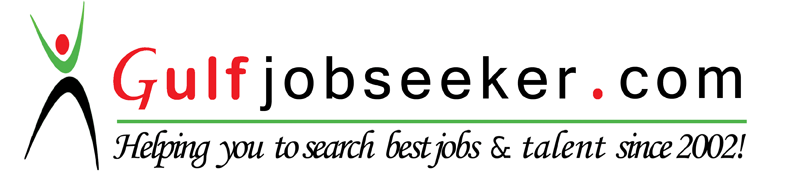 To get contact details of this candidate Purchase our CV Database Access on this link.http://www.gulfjobseeker.com/employer/services/buycvdatabase.php 
   Career Objective:A dedicated and flexible person who is determined to work hard with the acquired skills and knowledge to increase the organizations productivity and also to develop my career. Looking for a job that can utilizes my formal education and extensive experience.Professional Experience:Working as Typist General with Softline Business Services, Satwa-Dubai since January, 2012 to June 2015.Working as Typist General with Al Rostamani Group LLC, DIFC – Dubai since July 2015 to still now as temporary.Working as Cashier with Money Budget Supermarket, in Kerala – IndiaSince May 2009 to November 2011.ROLES & RESPONSIBILITIESOnline Typing for Emirates Id, Ministry of Health, Ministry of Labor and Tas’heel, Immigration ednrd, Occupation Health Card, etc…Office administration,Closing daily accounts.Bank reconciliation.ACADEMIC PROFILE:Secondary School Leaving Certificate – IUHSS – Parappur- Kerala Higher Secondary School –Govt. Higher Secondary School- Othukkungal-Malappuram-KeralaPersonal details:Sex				:	MaleNationality			:	IndianDate of Birth			:	22/06/1990Marital status		:	SingleLanguages Known    	:   	Hindi, English and Malayalam